 Final term Exam Paper: - 	Research Methodology  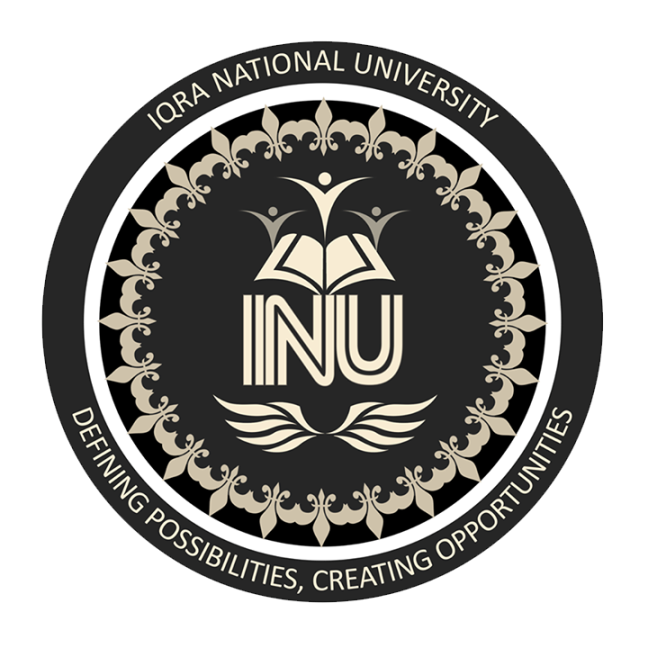            Submitted by						Munir khan           Student ID						6941           Submitted To						MS.Bakhtawar Tufail           Paper Instructor					              MS.Bakhtawar Tufail           Department						Allied Health Sciences            Degree							BS (MLT)          Semester							6th                                                        Iqra National University                                Phase-II, Hayatabad Peshawar Khyber Pakhtunkhwa,                                   Phone No: 091-5822897 Webs: www.inu.edu.pkQNO 1ANS:  In my point of view, the experimentation is better because an experiment test hypothesis. We manipulate independent variable and measure the effect on a dependent variable.an experiment helps establish causation through proper control of variables, establishing association and temporal precedence.A best and main things is that experimental method is using quantitative outcome variable which are then statistically tested and often include some measure of experimental effect .using different level of control and randomization can help you better understand causation.In experimentation method we have to repeat the experiment for the verification of the result. This method is also best for time-consuming as compare to the observation method and survey method. It is not limited to specific idea.it can be used in wide variety of situation. It can be combining with other research methods.As experimentation research is mainly conducted in lab so it become possible to replicate condition that could take a long time so that the variable can be tested appropriately.QNO 2ANS: It should be valid .e.g. the question should be phrased in such way that the respondent understand the objective of the question.to achieve this it should be reviewed by content expert which is mainly through pilot test  e.g.(if the respondent is a diabetic  patient then a diabetic patient should comment whether he understand the questionnaire or not.A reliable questionnaire should yield same answer if the same question is asked from the same respondent .this is mainly done by performing test called “test re-test “if there is consistency in answer that it means that question is reliable if not then it means there is lack of clarity.An interesting questionnaire is more likely to be completed by the respondent and hence yields a better response rate.Filtering: In questionnaire there are many parts, some of which need not to be answered by the respondent, filtering is used to guide the respondent to answer only the relevant questions. Order of questionsStart with simple questions before moving to complex questions.Don’t asked two things in one question.Avoid ambiguous question.Design questionnaire with analysis with mind.If the respondent doesn’t pick the question rightly then it should be translated to their native language.A well designed questionnaire should meet the research objective.Identify your research aim and the goal of your questionnaire. Define your target respondents.Develop a smart question; they have been phrased in such way that prevents any misunderstanding.Choose your question type .there is two types.Open question.(allow the respondent to express their opinion freely and they are not restricted by the opinion )Closed question. (provide options to the respondent and require them to choose one or more items from the list)There are other several types that can use in questionnaire.Design your question sequence and layout.Run a pilot.QNO 3   How can you put your references using end note? Describe.ANS: The following step used for making references with help of END NOTE software and this is the automatic citation.First we install end note in laptop.Select the paragraph and open the research paper in Google scholar.Again click these two dots which found below the research paper link and open different style of References i.t. (MLA, APA, Chicago, Harvard, and Vancouver).Select the reference style and see below the different software name i.t.(BibTex, End Note, Refined, Refworks).So we select the End note, because they used globally.Click on End note and the select reference are downloaded.Click on downloaded reference and open the reference in End note.So let’s comes into the paragraph and the coarser click on this line where you add the reference.Back into the end note and click on small option (insert citation Alt+2) which found at the top. Click on insert option and the first citation automatically comes in the paragraph and automatically also comes reference below.Just like these another citation added, so select the paragraph and goes into the research in which we select this paragraph.Again click on two dots and select the reference style.Again click on end note which download the reference.Open the downloaded reference in end note.Again let’s comes into the paragraph and the coarser click on this line where you add the reference.Again back into the end note and click on small option (insert citation Alt+2).Click on insert option, so the second citation comes into the paragraph. Follow this step for more references.QNO:4ANS:     Difference between result and discussion.Here is some of most prominent difference between these two terms.In result section we simply present what we find. While in discussion section we try to explain “what does our result mean “and how they relate to literature.Result is the data you got after doing experiment, While In Discussion you need to correlate with others similar article and discuss your idea and compare it with others.The result section is just a presentation of the data. There is no discussion in the result section .the result need to be presented in enough detail for someone not familiar with the scientific paper to understand them.The discussion your result, however they relate to the literature and any implication they might have for future use.Result is raw data that are measurable rather than general observation, and is directly relate to your research question and hypothesis.Discussion explains why your results and the whole paper is important .you show that your result can add new knowledge to your chosen area of work.The result report you’re finding .while discussion reveals the comparison between your finding and those of others.Result is statistical facts, while Discussion: explaining these facts on the basis reason and evidence.                                                                              END